CAMARA MUNICIPAL DE SANTA BRANCA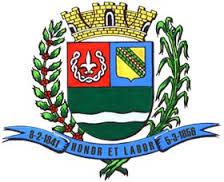 SECRETARIA DE FINANÇAS - CNPJ.01.958.948/0001-17PCA AJUDANTE BRAGA 108 CENTRO SANTA BRANCAData: 09/11/2017 11:01:15Transparência de Gestão Fiscal - LC 131 de 27 de maio 2009	Sistema CECAM (Página: 1 / 2)Empenho	Processo	CPF/CNPJ	Fornecedor	Descrição	Mod. Lic.	Licitação	Valor Empenhado	Valor Liquidado	Valor PagoMovimentação do dia 27 de Outubro de 201701.00.00 - PODER LEGISLATIVO01.01.00 - CAMARA MUNICIPAL01.01.00 - CAMARA MUNICIPAL01.01.00.01.000 - Legislativa01.01.00.01.31 - Ação Legislativa01.01.00.01.31.0001 - MANUTENÇÃO DA CAMARA01.01.00.01.31.0001.2001 - MANUTENÇÃO DA CAMARA01.01.00.01.31.0001.2001.31901101 - VENCIMENTOS E SALÁRIOS01.01.00.01.31.0001.2001.31901101.0111000 - GERAL01.01.00.01.31.0001.2001.33903699 - OUTROS SERVIÇOS DE PESSOA FÍSICA01.01.00.01.31.0001.2001.33903699.0111000 - GERAL01.01.00.01.31.0001.2001.33904601 - INDENIZAÇÃO AUXÍLIO ALIMENTAÇÃO01.01.00.01.31.0001.2001.33904601.0111000 - GERAL, refere -se ao adiantamento de numerario para as despesas com viagem dos ve readores Helcio, Rosemara, Valdemar a cidade de são paulo no dia 28 de sete mbro na secretaria de desenvolvimento economico ciencia tecnologica e inovação para reun ião, refere -se ao adiantamento de numerario para as despesas com viagem da ver	eadoraJuliana e Assessor Sergio  a cidade de são paulo na assenbleia leg	islativa no dia04/10/2017 para reuniao com dep Andre do Prado, refere -se ao adiantamento de numerario para as despesas com viagem a cida	de de sãopaulo  no dia  19 de outubro  dos vereadores Eder, Helcio, Juan, V	aldemar e assessorpara reunião com deputado andre do prado, Refere -se ao pagamento do auxilio alimentação ao ex	-servidor referente ao mes desetembro  conforme legislação vigenteempenho global para pagamento das tarifas cobradas diretamente p eoo banco em conta corrente durante exercicio de 2017355	0/0	139.990.888-00	493 - SERGIO VALLIM	DISPENSA D	/0	150,00	150,00	0,00CAMARA MUNICIPAL DE SANTA BRANCA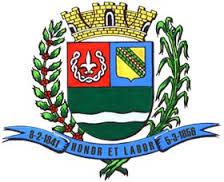 SECRETARIA DE FINANÇAS - CNPJ.01.958.948/0001-17PCA AJUDANTE BRAGA 108 CENTRO SANTA BRANCAData: 09/11/2017 11:01:15Transparência de Gestão Fiscal - LC 131 de 27 de maio 2009	Sistema CECAM (Página: 2 / 2)MODALIDADES DE LICITAÇÃOCO-C - CONVITE / COMPRAS/SERVIÇOSCONC - CONCURSO PÚBLICOCO-O - CONVITE / OBRASCP-C - CONCORRÊNCIA PUBLICA / COMPRAS/SERVIÇOSCP-O - CONCORRÊNCIA PUBLICA / OBRASDISP - DISPENSAIN-G - INEXIGIBILIDADEIS-C - ISENTO DE LICITAÇÕES / COMPRAS/SERVIÇOSIS-O - ISENTO DE LICITAÇÕES / OBRASPR-E - PREGAO ELETRÔNICOPR-G - PREGAO PRESENCIALTP-C - TOMADA DE PREÇOS / COMPRAS/SERVIÇOSTP-O - TOMADA DE PREÇOS / OBRASSANTA BRANCA, 27 de Outubro de 2017EVANDRO LUIZ DE MELO SOUSA1SP147248/0-8CHEFE DA COORD FINANCEIRA3410/20178 - FOLHA DE PAGAMENTO DOS SERVIDORE, FOLHA DE PAGAMENTO DOS SERVIDORES DA CAMARA MUNICIPAL REFERÊNCIAOUTROS/NÃO0,000,0026.595,5810/2017.01.01.00.01.31.0001.2001.31901137 - GRATIFICAÇÃO POR TEMPO DE SERVIÇO01.01.00.01.31.0001.2001.31901137.0111000 - GERAL3420/20178 - FOLHA DE PAGAMENTO DOS SERVIDORE, FOLHA DE PAGAMENTO DOS SERVIDORES DA CAMARA MUNICIPAL REFERÊNCIAOUTROS/NÃO0,000,0012.091,7310/2017.01.01.00.01.31.0001.2001.31901160 - REMUNERAÇÃO DOS AGENTES POLÍTICOS01.01.00.01.31.0001.2001.31901160.0111000 - GERAL3430/20174 - SUBSIDIOS DE VEREADORES, PAGAMENTO DOS SUBSIDIOS DE VEREADORES REFERÊNCIA 10/2017.OUTROS/NÃO0,000,0023.360,003100/0101.254.478-84257- SERVIDOR MUNICIPAL3230/0101.254.478-84257- SERVIDOR MUNICIPAL3370/0101.254.478-84257- SERVIDOR MUNICIPAL3460/0139.990.888-00493- SERGIO VALLIM01.01.00.01.31.0001.2001.33903981 - SERVIÇOS BANCÁRIOS01.01.00.01.31.0001.2001.33903981 - SERVIÇOS BANCÁRIOS01.01.00.01.31.0001.2001.33903981 - SERVIÇOS BANCÁRIOS01.01.00.01.31.0001.2001.33903981 - SERVIÇOS BANCÁRIOS01.01.00.01.31.0001.2001.33903981 - SERVIÇOS BANCÁRIOS01.01.00.01.31.0001.2001.33903981.0111000 - GERAL01.01.00.01.31.0001.2001.33903981.0111000 - GERAL01.01.00.01.31.0001.2001.33903981.0111000 - GERAL170/0000.000.000/0001-91229- Banco do Brasil S.A.OUTROS/NÃO/0-300,51-300,51-300,51OUTROS/NÃO/0-121,65-121,65-121,65OUTROS/NÃO/0-197,00-197,00-197,00OUTROS/NÃO/00,000,000,00DISPENSA D/00,0047,6047,60EmpenhoProcessoCPF/CNPJFornecedorDescriçãoMod. Lic.   Licitação  Valor EmpenhadoValor LiquidadoValor Pago, refere -se ao pagamento do auxilio alimentação ao ex servidor referenbte ao mes deSUBTOTALsetembro conforme legislação vigente.--------------------------------------------SUBTOTAL-------------------------------------------------------------------469,16-421,5661.475,75TOTAL-------------------------------------------------------------------469,16-421,5661.475,75